Dr Narendra MDS [Prosthodontics]                 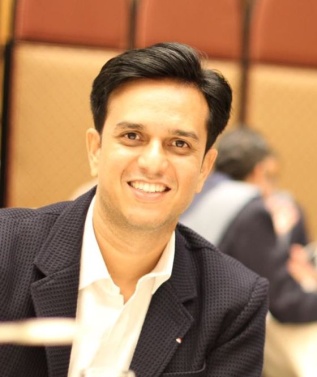 Career objectives:To maximize the potential and utilize them effectively to attain organizational goals and objectives through positive attitude, flexibility and an open mindset. To enhance knowledge for professional growth and elevate to higher achievements in career and procure responsibilities that account on the basis of performance and diligent work.Academic Details:               Personal data:Date of Birth         : 22/07/76Gender                   : Male                                                                                      Nationality             : Indian Religion                 : Hindu                                                                                     Marital Status        : MarriedLanguages Known:  Able to read, write and speak English, Hindi, Kannada, Marathi and spoken ArabicMobile   : C/o 0501685421E-mail:   narendra.328114@2freemail.com Work experience:Clinical experience: Mastered  Professional Dental skills: Crown and Bridge work, Laminates/Veneers, RPD work(metal, flexible and acrylic), Complete denture work(conventional/tooth supported/ implant supported), Post and core(custom/prefabricated), Dental  implants and related procedures, Full mouth rehabilitation, smile designing concepts, inter disciplinary treatment planning. Working as specialist- prosthodontist / clinical mentor at ibnsina national college and hospital for medical studies, Jeddah, KSA from  13/10/2010 – till present. Worked as Prosthodontic Consultant and Implantologist at Sai tooth care center, Bijapur, Karnataka. Firm owned and managed by myself during 2008 till December  2010.Three years as a Post Graduate Trainee In the Department Of Prosthodontics  At SDM College Of Dental Sciences, Dharwad, Karnataka, India.General Dental Practice for 5 years after graduation at Sai tooth care center, Bijapur. Firm owned and managed by myself during 2000-2005.Excellent practice skills like patient behavior management to provide successful dental treatment. Academic experience:Assistant Professor, Department of Prosthodontics at Ibnsina National College for Medical studies, Jeddah. Saudi Arabia. Date of joining: Dec 2010 to till date.Senior lecturer in the Department of Prosthodontics, at Al- Ameen Dental College, Bijapur, Karnataka, India  Date of joining: 10st june 08 to dec 2010. Responsibilities / Duties: Responsible for the evaluation, diagnosis and treatment of disorders and conditions in the field of Prosthodontics, including Implantology. Making complete dentures, removable partial dentures(metal and acrylic) and conventional and implant bridges for patients in need of complex and combined prosthodontic rehabilitation.Recognizing and managing functional and non-functional occlusion related to Prosthodontics Preparing records required for the laboratory fabrication of dental prostheses appliances. Designing dental prosthesis and appliancesAdvising patients on dental hygiene and oral health practices Obtaining and interpreting medical, dental and psycho social history.Performing a thorough clinical oral and radiographic examination Directing and advising junior staff on patient management, especially in the field of Prosthodontics Guiding and actively participating in the training and teaching of Residents, Fellows and junior staff Keeping abreast with all the latest techniques and developments, especially in the field of Prosthodontics, following and implementing them on a selective basis to improve technical standards Actively participating in educational activities and training programs of the departmentParticipating in national and international medical conferences as assigned Administrative Responsibilities Participating in all mandatory departmental activities and serves on departmental and hospital committees as required Assisting the department in the development and implementation of techniques and practice that help maximize the utilization of all resources within the department and across the hospital                                                                                                                                           Clinical mentoring responsibilities: Working as course coordinator for fixed and removable prosthodontics part of comprehensive clinic care (CCC) programme for 6th year dentistry program. Involved in interdisciplinary treatment planning for complex dental rehabilitation cases and supervising and mentoring dental graduate.Worked as course director, clinical removable prosthodontics I for 4th year dental students in Ibnsina National College for medical studies, Jeddah, KSA for the academic year 2012-13. Was responsible for entire organization of the course, lectures, demonstrations of clinical steps on patients, evaluating students clinical work and conducting exams.Worked as course director for 3rd year preclinical removable prosthodonitcs in Ibnsina National College for medical studies, Jeddah, KSA for the academic year 2011-12. Was responsible for entire organization of the course, theory classes, demonstrations, evaluating students  preclinical laboratory work and conducting exams.Responsible for teaching fixed and removable prosthodontic skills for dental interns and 3rd  year and dental undergraduate students at Al-Ameen dental college and Hospital, Bijapur during 2008 – 2010. Work involved didactic lectures and demonstration of steps involved in fabrication of removable complete/ partial denture prosthesis. Also involved in teaching crown and bridge work skills pertaining to fixed prosthodontics for the interns. Achievements:Presented poster on Steriolithography In Prosthetic Dentistry at National Prosthodontics Conference held at , Maharastra.Presented a table clinic on Implant systems- made easy at National prosthodontics conference held at Kanyakumari.Paper presentation on Orientation  of Occlusal plane, at National prosthodontics Conference held at Kanyakumari. Bagged best paper prize.Submitted thesis on Comparision of shear bond strength between a VLC chair- side hard reline resin to various denture base material, to Rajiv Gandhi University of Health Sciences, Bangalore. Publications: Use of acrylic resin base as an aid in retaining silicone orbital prosthesis published in Journal of Indian Prosthodontic Society (Pub Med Indexed journal) in 2008; 8(2) 112-115Prosthetic management of nasoalveolar cleft- series of case reports published in   Journal of Indian Prosthodontic society (Pub Med Indexed journal) in 2011;11(4) 250-253Prosthetic rehabilitation of ectodermal dysplasia- a case report published in indian Journal of dental education ( Indexed journal)I in 2011;3(4) 11-15Assessment of knowledge related to implant dentistry in dental practitioners of north Karnataka region, India. Published in Journal of Dental Implants (indexed journal)  jan-june 2013 issue; Vol 3: issue 1: 25-27.  Professional memberships and licenses: Professional registration no. 12 –J-D-0000223 with Saudi commissionfor  health specialties (SCHFS) as prosthodontic specialist.(Registrar) Professional DHA (Dubai health authority) License as specialist ProsthodontistLife member Indian Prosthodontic Society. IndiaLife member Karnataka state dental council. India Declaration: I hereby declare that the above-mentioned information is correct up to my knowledge and I bear the responsibility for the correctness of the above-mentioned particulars.Date:                                                                                                                                                                 Dr Narendra Year Course College University Remarks 2008MDS (Master’s Degree In Prsthodontics, Crown And Bridge  Including Implantology)SDM College Of Dental Sciences, Dharwad , KarnatakaRajiv Gandhi University Of Health        Sciences, Bangalore    5th rank to the university.     1999BDS(Bachleor’s Degree In Dental Surgery)Al Ameen Dental College and Hospital, Bijapur, Karnataka              Karnataka University, Dharwad, Karnataka  Aggregate: 1st class1994 Pre University Education          PDJ PU College,Bijapur, Karnataka statePre university Examination Board, BangaloreDistinction1992High School (S.S.L.C)PDJ Higher Secondary School, Bijapur  KarnatakaKarnataka Secondary Education Examination Board,1st class.